TALEP EDEN PERSONEL:                                                            TARİH:ADI SOYADI:                                                                                 İMZA: TARİH /  İMZA:                             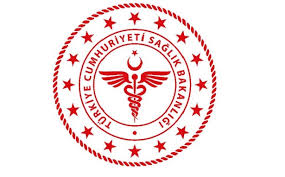 SAVUR PROF. DR. AZİZ SANCAR İLÇE DEVLET HASTANESİMALZEME TALEP FORMUSAVUR PROF. DR. AZİZ SANCAR İLÇE DEVLET HASTANESİMALZEME TALEP FORMUSAVUR PROF. DR. AZİZ SANCAR İLÇE DEVLET HASTANESİMALZEME TALEP FORMUSAVUR PROF. DR. AZİZ SANCAR İLÇE DEVLET HASTANESİMALZEME TALEP FORMUSAVUR PROF. DR. AZİZ SANCAR İLÇE DEVLET HASTANESİMALZEME TALEP FORMUSAVUR PROF. DR. AZİZ SANCAR İLÇE DEVLET HASTANESİMALZEME TALEP FORMUSAVUR PROF. DR. AZİZ SANCAR İLÇE DEVLET HASTANESİMALZEME TALEP FORMUSAVUR PROF. DR. AZİZ SANCAR İLÇE DEVLET HASTANESİMALZEME TALEP FORMU KODUMC.FR.01YAYIN TARİHİ01.11.2018REVİZYON TARİHİ 01.01.2022REVİZYON NO01SAYFA SAYISI 01S.NOMALIN/MALZEMENİN CİNSİMİKTARIBİRİMİ/ÖLÇEĞİ12345678910111213TALEP EDEN BİRİMTALEP EDİLEN BİRİM   BİRİM SORUMLUSU            UYGUNDUR    	UYGUN DEĞİLDİR